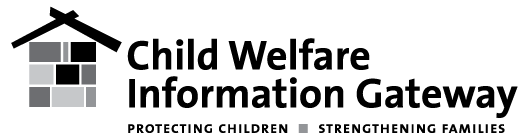 Child Welfare Information Gateway Follow-up SurveyApproximately 4 weeks ago you completed the Child Welfare Information Gateway (Information Gateway) Customer Survey and agreed to participate in this 5-10 minute follow-up survey. The purpose is to understand how you use Information Gateway and the helpfulness of Information Gateway to your work, both for your last visit (Section I) and over the past year (Section II).  Your participation is voluntary, and your survey responses will be reported anonymously. If you would prefer to provide your responses by telephone or have any questions, please contact Information Gateway staff at 800.394.3366 or info@childwelfare.gov.Section I:  This section asks about your experience using Information Gateway services 4 weeks ago. When you completed our first survey 4 weeks ago, you indicated that you were looking for (insert topic of information from customer survey). Did you receive the information you needed?  I received all of the information I needed.I received some of the information I needed. Please explain________________________ I did not receive the information I needed. Please explain___________________________Please briefly describe how you used/applied the information/resources/tools you received 4 weeks ago. Section II: This section asks about your experiences using Information Gateway services over the past year (including all the times that you have visited the website, found resources through links on the website, ordered a publication/product, received emails such as Children’s Bureau Express or E-lert!, or contacted our customer service staff by phone, email, or live chat). In the past year, when you received information/resources/tools through Information Gateway, how often were you able to use them to inform your work?  NeverSome of the timeMost of the timeAll of the timeDoes not applyPlease indicate the extent to which you agree with the statements in the table below.If Information Gateway did not exist, please select the various ways in which your work might be affected:It would take me longer to find information/resources.It would cost more money to get the information/resources needed.It would make my job more difficult.It would be harder to keep informed of effective practice.It would be harder to implement and sustain effective policies and programs.It would be harder to stay current on the latest research and trends. It would be more difficult to share information/resources with others.It would be more difficult to train staff and other colleagues.I would not have adequate access to child welfare related publications and products.Other (Please describe)_________________________________Not applicable/My work would not be affected.The next questions on the survey involve skip patterns regarding how resources/information/tools from Information Gateway may have been used. This means that checking yes to some questions results in follow-up questions asking about the issue in more depth that will appear on the next page. We recognize that the same information can be used in multiple ways, so please check all that may be applicable.In the past year, have any of the information/resources/tools you received through Information Gateway increased your knowledge or informed your attitudes? Yes (go to question 6a)No (go to question 7)6a. How often in the past year did the information/resources/tools received increase your knowledge or informed your attitudes?NeverSome of the timeMost of the timeAll of the time6b. Please describe how the information/resources/tools received increased your knowledge or informed your attitudes: ______________________6c. Please rate the helpfulness of the information/resources/tools received for increasing your knowledge or informing your attitudes: Very helpfulSomewhat helpfulNeutral		Not very helpfulNot at all helpfulIn the past year, have you shared the information/resources/tools you received or referred others to Information Gateway on at least one occasion (e.g., in formal training, with families and/or clients, with colleagues, in education/advising settings)? Yes  (go to question 7a)No  (go to question 8) 7a. Have you shared the information/resources/tools you received or referred others to Information Gateway in a formal training/education/coaching environment (e.g., classroom, workshop, webinar, advising)? Yes (go to question 7b)No (go to question 7d)7b. How many people did you share the information/resources/tools with or refer to Information Gateway in a formal training? (Please enter your best estimate in a number format)_________ (the software will be configured to only allow numbers)7c. How helpful were the information/resources/tools for training preparation and delivery? Very helpfulSomewhat helpfulNeutral		Not very helpfulNot at all helpful7d. Outside of a formal training environment, with whom did you share the information/resources/tools or refer to Information Gateway? (Check all that apply) Colleagues/Coworkers Staff Clients or families StudentsOther organizations/agencies (Please specify_________) Other: ____________________ 7e. Outside of a formal training environment, with how many people did you did you share the information/resources/tools with or refer to Information Gateway? (Please enter your best estimate in a number format)_________ (the software will be configured to only allow numbers)7f. Outside of a formal training environment, how helpful was Information Gateway for sharing and referring resources with others? Very helpfulSomewhat helpfulNeutral		Not very helpfulNot at all helpfulIn the past year, have you used any of the information/resources/tools you received through Information Gateway to support practice improvement or to sustain good practice? Yes (go to question 8a)No (go to question 9)8a. In the past year, on how many occasions did you use the information/resources/tools received to support practice improvement or to sustain good practice? (Please enter your best estimate in a number format)_________ (the software will be configured to only allow numbers)8b. Please describe how you used the information/resources/tools to support practice improvement or sustain good practice:_____________________________8c. Please rate the helpfulness of the information/resources/tools received in supporting practice improvement or sustaining good practice: Very helpfulSomewhat helpfulNeutral		Not very helpfulNot at all helpfulIn the past year, have you used any of the information/resources/tools you received through Information Gateway to implement, sustain, or improve programs (e.g., program management, logic model development, program evaluation)?Yes (go to question 9a)No (go to question 10)9a. On how many occasions during the past year did you use information/resources/tools received to implement, sustain, or improve programs? (Please enter your best estimate in a number format)_________ (the software will be configured to only allow numbers)9b. Please describe how you used the information/resources/tools to implement, sustain, or improve programs:_____________________________9c Please rate the helpfulness of information received to implement, sustain, or improve programs: Very helpfulSomewhat helpfulNeutral		Not very helpfulNot at all helpfulIn the past year, have any of the information/resources/tools you received through Information Gateway enabled you/your organization to support policy change or sustain good policies (e.g., policy validation, development, evaluation)? Yes (go to question 10a)No (go to question 11)10a. On how many occasions during the past year did you use the information/resources/tools to support policy change or sustain good policies? (Please enter your best estimate in a number format)________ (the software will be configured to only allow numbers)10b. Please describe how you used the information/resources/tools to support policy change or sustain good policies:_____________________________10c. Please rate the helpfulness of information/resources/tools received for supporting policy change or sustaining good policies:Very helpfulSomewhat helpfulNeutral		Not very helpfulNot at all helpfulIn the past year, have you used any of the information/resources/tools you received through Information Gateway for advocacy purposes? Yes (go to question 11a)No (go to question 12)11a. On how many occasions in the past year were you able to advocate better by using the information/resources/tools received? (Please enter your best estimate in a number format)_________ (the software will be configured to only allow numbers)11b. Please describe how the information/resources received contributed to your advocacy efforts: _____________________________11c. Please rate the helpfulness of the information/resources/tools received for helping you advocate more effectively: Very helpfulSomewhat helpfulNeutral		Not very helpfulNot at all helpfulIn the past year, have you used any of the information/resources/tools you received through Information Gateway for research or evaluation purposes? Yes (go to question 12a)No (go to question 13)12a. How many research or evaluation efforts were informed in the past year by the information/resources/tools received? (Please enter your best estimate in a number format)_________ (the software will be configured to only allow numbers)12b. Please describe how the information/resources/tools received contributed to your research or evaluation effort: _____________________________12c. Please rate the helpfulness of the information/resources/tools received for informing your research or evaluation:Very helpfulSomewhat helpfulNeutral		Not very helpfulNot at all helpfulIn the past year, have you used information/resources/tools received through Information Gateway for other professional purposes not mentioned above?Yes (Please describe how the information was used)_____________________________NoPlease provide any additional examples of how you used or directed others to use Information Gateway and the difference it made in their work with children and families.Do you have any suggestions for changes Information Gateway can make to ensure that its resources and services are readily accessible and helpful to your work?Thank you for agreeing to participate in this survey. Your input will help strengthen Child Welfare Information Gateway products and services.Strongly disagreeSomewhat disagreeNeutralSomewhat agreeStrongly agreeN/AInformation Gateway is the first place I go when I need to find information to help me in my work.12345N/AInformation Gateway serves as a ‘one stop shop’ for accessing the information, links, resources, and referrals that I need.12345N/AAccess to Information Gateway helps me to more effectively work across different programs/systems. 12345N/AIn general, the information/resources/tools made available through Information Gateway…In general, the information/resources/tools made available through Information Gateway…In general, the information/resources/tools made available through Information Gateway…In general, the information/resources/tools made available through Information Gateway…In general, the information/resources/tools made available through Information Gateway…In general, the information/resources/tools made available through Information Gateway…In general, the information/resources/tools made available through Information Gateway…a. Increase knowledge or inform attitudes for professionals working with children and families12345N/Ab. Allow professionals working with children and families to have better access to publications/products12345N/Ac. Support improved outcomes for children and families12345N/A